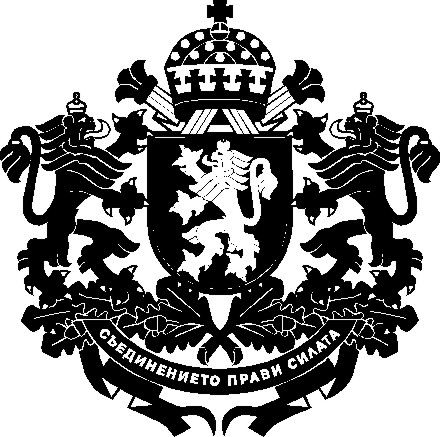 РЕПУБЛИКА БЪЛГАРИЯЗаместник-министър на земеделието, храните и горите…………………………………………… 20…… г.ДОКЛАДот доц. д-р Янко Иванов – заместник-министър на земеделието, храните и горитеОтносно: Проект на Наредба за изменение и допълнение на Наредба № 4 от 2014 г. за специфичните изисквания към производството на суровини и храни от животински произход в кланични пунктове, тяхното транспортиране и пускане на пазараУВАЖАЕМА ГОСПОЖО МИНИСТЪР,На основание чл. 59, ал. 2 от Закона за ветеринарномедицинската дейност внасям за одобряване проект на Наредба за изменение и допълнение на Наредба   № 4 от 2014 г. за специфичните изисквания към производството на суровини и храни от животински произход в кланични пунктове, тяхното транспортиране и пускане на пазара (обн., ДВ, бр. 60 от 2014 г.; изм. и доп., бр. 46 от 2016 г.).Наредба № 4 от 2014 г. за специфичните изисквания към производството на суровини и храни от животински произход в кланични пунктове, тяхното транспортиране и пускане на пазара определя специфичните изисквания към кланични пунктове, в които се извършва добив, транжиране и/или преработка на месо. Наредбата се прилага за едри и дребни преживни животни, птици (пилета бройлери, водоплаващи, пуйки, щраусовидни и други видове птици), лагоморфни и за свине с изключение на породата източнобалканска свиня.Дава се възможност в кланичния пункт да се колят животни, които са собственост на фермера или внесени от друг регистриран животновъден обект на същия фермер. В кланичните пунктове се колят само животни от един вид или комбинация от различни видове, като общият им брой не може да надхвърля броя животни, определен като „ограничен брой животни“.Предвидени са облекчени условия в кланичния пункт, като същият не е необходимо да разполага с отделно помещение за транжиране на месо, ако съответно клането и дейностите по обработка на труповете в кланичната зала се извършват в различно време от транжирането на месото, и се предприемат мерки за предотвратяване на замърсяването му.В наредбата са регламентирани облекчени изисквания към транжорни, разположени към кланични пунктове, като е предвидено в кланичния пункт да се транжира и/или преработва само месо, добито в него.Прилагането на изискванията на наредбата осигурява по-ниски финансови разходи по отношение на сграден фонд и оборудване, в сравнение с тези за спазване на всички изисквания на Регламент (ЕО) № 853/2004 на Европейския парламент и на Съвета от 29 април 2004 година относно определяне на специфични хигиенни правила за храните от животински произход. Така създадената правна норма води до засилване на конкуренцията и създава възможности за навлизане на нови бизнес оператори по хранителната верига, без значителни разходи и при гарантирана проследимост и безопасност на храните.Проектът за изменение и допълнение на наредбата е изготвен във връзка с усложнената епизоотична обстановка в страната, по отношение на заболяването Африканска чума по свинете и затрудненото придвижване и реализиране на свине, в случаите, когато животновъдните обекти попадат под зони на ограничения.С проекта изискването за клане в кланичния пункт на ограничен брой животни не се прилага при поява на заразна болест при съответния вид животни. Тази разпоредба се прилага при следните условия:1. кланичните пунктове да са разположени на територията на животновъден обект, който се намира в предпазните и надзорните зони за ограничаване разпространението на заразната болест;2. клането да се извършва при спазване на капацитета и на хигиенните изисквания, определени в наредбата.Проектът регламентира изискването в кланичните пунктове да се колят само здрави животни от животновъдния обект, на чиято територия е разположен кланичния пункт и на които в най-малко 7 дневен срок преди клането са извършени лабораторни изследвания в акредитирана лаборатория, за съответната заразна болест и резултатите са отрицателни.Отпадането на ограничението в броя на животните, които могат да бъдат заклани в кланичния пункт при поява на заразна болест при съответния вид животни ще даде възможност при обявяване на заболяване, в обекта да се заколят всички животни в условия на ограничено движение на живи животни от и до животновъдния обект.С проекта се увеличава броят животни, приравнен в единици, които могат да бъдат заклани в кланичния пункт, без да се превишават следните цифри:- едри и дребни и преживни животни, свине и щраусовидни птици – от 480 на 960 единици годишно;- пилета бройлери, водоплаващи птици и пуйки, други видове птици (японски пъдпъдъци, токачки, фазани, яребици) и лагоморфни – от 1200 на 2400 единици годишно.Увеличеният брой животни, които могат да бъдат заклани в кланичния пункт ще подпомогне реализацията на животните за клане от животновъдните обекти, които разполагат с кланични пунктове, тъй като на годишна база те колят по-малък брой животни от общия брой насочени за клане. Собствениците на тези животновъдни обекти са принудени да продават животните си на по-ниска изкупна цена за килограм.В проекта на акт е предвидено при увеличаването на броя животни и отпадането на ограничението за брой заклани животни в кланичния пункт, клането на здрави животни от животновъдния обект, на чиято територия е разположен кланичния пункт, да се извършва при спазване на всички хигиенни изисквания, определени в наредбата, така че да се гарантира хигиената на добив и преработка на месото в съответствие с изискванията на Регламент (ЕО) № 852/2004 на Европейския парламент и на Съвета от 29 април 2004 г. относно хигиената на храните и Регламент (ЕО) № 853/2004 на Европейския парламент и на Съвета от 29 април 2004 година относно определяне на специфични хигиенни правила за храните от животински произход.Извършени са и някои правно-техническите редакции.Проектът не съдържа разпоредби, транспониращи актове на Европейския съюз, поради което не е приложена таблица на съответствието с правото на Европейския съюз.За приемането на проекта на акт не са необходими допълнителни разходи/трасфери/други плащания по бюджета на Министерството на земеделието, храните и горите. Предложеният проект не води до въздействие върху държавния бюджет и върху адресатите на наредбата.На основание чл. 26, ал. 3 и 4 от Закона за нормативните актове проектът на доклад (мотиви) и проектът на наредба са публикувани за обществена консултация на интернет страницата на Министерството на земеделието, храните и горите и на Портала за обществени консултации със срок за предложения и становища 30 дни.Съгласно чл. 26, ал. 5 от Закона за нормативните актове справката за постъпилите становища и предложения, заедно с обосновка за неприетите предложения е публикувана на интернет страницата на Министерството на земеделието, храните и горите и на Портала за обществени консултации.Проектът е съгласуван в съответствие с разпоредбите на Правилата за изготвяне и съгласуване на проекти на актове в системата на Министерството на земеделието, храните и горите. Направените целесъобразни бележки и предложения са приети и отразени в приложения проект.УВАЖАЕМА ГОСПОЖО МИНИСТЪР,Във връзка с гореизложеното и на основание чл. 59, ал. 2 от Закона за ветеринарномедицинската дейност, предлагам да одобрите предложения проект на Наредба за изменение и допълнение на Наредба № 4 от 2014 г. за специфичните изисквания към производството на суровини и храни от животински произход в кланични пунктове, тяхното транспортиране и пускане на пазара.С уважение,ДОЦ. Д-Р ЯНКО ИВАНОВЗаместник-министър на земеделието, храните и горитеДОМИНИСТЪРА НА ЗЕМЕДЕЛИЕТО, ХРАНИТЕ И ГОРИТЕг-жа десислава таневаОДОБРИЛ,МИНИСТЪР НА ЗЕМЕДЕЛИЕТО, ХРАНИТЕ И ГОРИТЕ:ДЕСИСЛАВА ТАНЕВАПриложениe:Проект на Наредба;Справка за отразяване на постъпилите становища;Справка за отразяване на постъпилите предложения от обществената консултация;Постъпили становища.